Wilczyn ul. Obornicka, dz. nr 108/3, AM-1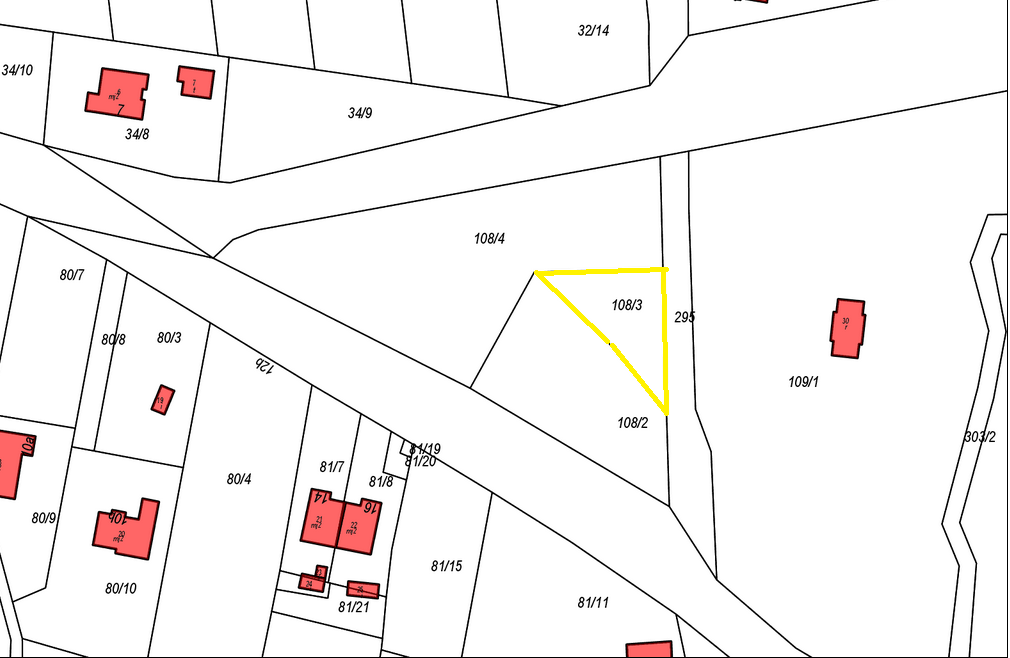 Wyrys z mpzp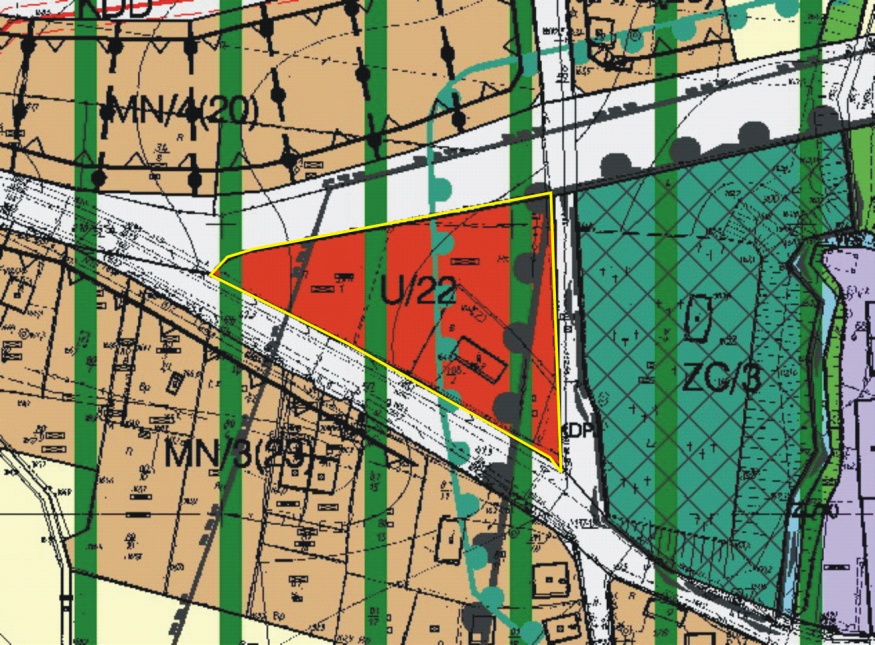 